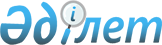 Об оказании социальной помощи отдельным категориям граждан
					
			Утративший силу
			
			
		
					Постановление Курмангазинского районного акимата Атырауской области от 27 апреля 2012 года № 156. Зарегистрировано Департаментом юстиции Атырауской области 10 мая 2012 года № 4-8-222. Утратило силу - постановлением Курмангазинского районного акимата Атырауской области от 19 февраля 2013 года № 103      Сноска. Утратило силу - постановлением Курмангазинского районного акимата Атырауской области от 19.02.2013 № 103.



      В соответствии с подпунктом 14) пункта 1 статьи 31 Закона Республики Казахстан от 23 января 2001 года "О местном государственном управлении и самоуправлении в Республике Казахстан", статьей 20 Закона Республики Казахстан от 28 апреля 1995 года "О льготах и социальной защите участников, инвалидов Великой Отечественной войны и лиц, приравненых к ним" и решением районного маслихата от 14 декабря 2011 года № 452-ХХХХІV "О районном бюджете на 2012-2014 годы" районный акимат ПОСТАНОВЛЯЕТ:



      1. Оказать единовременную социальную помощь следующим отдельным категориям граждан:



      1) участникам и инвалидам Великой Отечественной войны в размере 100000 (сто тысяч) тенге;



      2) гражданам, награжденных знаком "Житель блокадного Ленинграда" в размере 5000 (пять тысяч) тенге;



      3) бывшим несовершеннолетним узникам концлагерей, гетто и других мест принудительного содержания, созданных фашистами и их союзниками в период второй мировой войны в размере 5000 (пять тысяч) тенге;



      4) военнослужащим, принимавших участие в боевых действиях в Афганистане в размере 5000 (пять тысяч) тенге;



      5) лицам, принимавших участие в ликвидации последствий катастрофы на Чернобыльской АЭС в 1986-1987 годах, других радиационных катастроф и аварий на объектах гражданского или военного назначания, участвовавшие непосредственно в ядерных испытаниях и учениях, а также лицам из числа участников ликвидации последствий катастрофы на Чернобыльской АЭС в 1988-1989 годах, эвакуированных (самостоятельно выехавших) из зон отчуждения и отселения в Республику Казахстан, включая детей, которые на день эвакуации находились во внутриутробном состоянии в размере 5000 (пять тысяч) тенге;



      6) лицам, ставших инвалидами вследствии катастрофы на Чернобыльской АЭС в размере 5000 (пять тысяч) тенге;



      7) семьям военнослужащих, погибших (пропавших без вести) или умерших вследствии ранении, контузии, увечьи, заболевании, полученных в период боевых действий в Афганистане в размере 5000 (пять тысяч) тенге;



      8) супругам (супругу) войнов, погибших в годы Великой Отечественной войны и не вступившие в повторный брак в размере 5000 (пять тысяч) тенге;



      9) лицам, награжденных орденами и медалями за самоотверженный труд и безупречную воинскую службу в тылу в годы Великой Отечественной войны в размере 5000 (пять тысяч) тенге;



      10) инвалидам первой, второй, третьей группы в размере 5000 (пять тысяч) тенге;



      11) детям-инвалидам до восемнадцати лет в размере 5000 (пять тысяч) тенге.



      2. Назначить уполномоченным органом по выплате социальной помощи государственное учреждение "Отдел занятости и социальных программ Курмангазинского района" (Б. Имангалиев).



      3. Контроль за исполнением настоящего постановления возложить на заместителя акима района Муфтаха А.



      4. Настоящее постановление вступает в силу со дня государственной регистрации в органах юстиции, вводится в действие со дня его первого официального опубликования и распространяется на правоотношения, возникшие с 1 апреля 2012 года.      Аким района                                А. Такешев
					© 2012. РГП на ПХВ «Институт законодательства и правовой информации Республики Казахстан» Министерства юстиции Республики Казахстан
				